YYC CADET SAILING 2023INFORMATION CARDIf you are a YYC member aged 8 – 18 years and you would like to enjoy sailing with the YYC cadets this year, then please read the information on this card which is for the whole year. 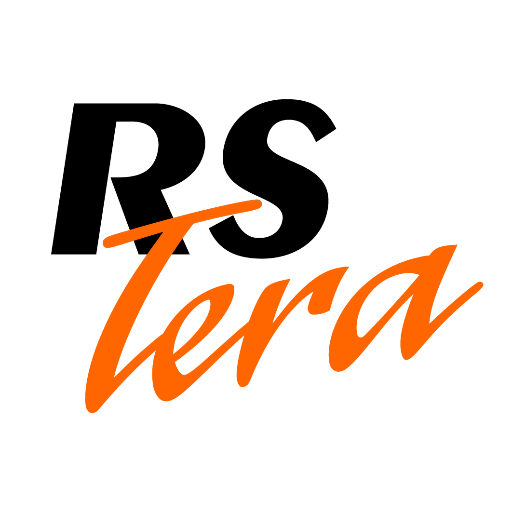 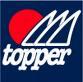 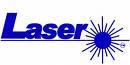 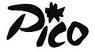 For parents, please read information carefully and take note of duty days.  If unable to undertake the duty, please arrange a swap with someone else and inform the race officer and Alex Graham. Again this year, we have left the orange boat driver and crew free, for people to take up the role on the day. Please be prepared to step into these roles.  Remember, that if we don’t have adequate cover, the cadets cannot sail. For any other information, please contact one of the committee, as listed below, who will be happy to help.YYC Cadet CommitteeTim Yonge                          07813 884534Naomi Hullat                       07769 695469Alex & Robin Graham         07963 497822 / 07539 274874Email: cadets@yealmyachtclub.co.uk and Whatsapp GroupCadet Captains:	    Katie Graham and Daniel MatthewsESSENTIAL INFORMATION FOR YYC CADETS AND THEIR PARENTSParental Responsibility:  The YYC risk assessment should be read by all members.  The consent form must be read & completed by parents & cadets on Sign-up, or before your first event.  All cadets must be accompanied by a responsible named adult YYC member throughout each event.  Both the cadet and the adult responsible must listen to each briefing.Entry fee:  An entry fee of £10.00 per cadet cash is payable on Sign-up Day to cover all programmed cadet events.Duties:  Parents of cadets are expected to help during session, and a responsible adult should always be on site for each cadet. The duties list will be completed at the Sign-up. Could we ask each family to offer help for a minimum of 2 sessions. Please arrange a swap if you discover you cannot attend the session you've signed up for. The ‘familiarisation session’ is for adults on patrol craft and race officer duties; this will be your chance to find out what you have to do on your duty day – we really want as many parents as possible to attend.YYC Cadet Sailing Fun sessions: Cadets may be split into different fleets according to numbers, ability & experience. Open to all however, NO official Sailing Instruction is provided by the Club during any cadet session. We do have competent volunteers who will offer advice and opinions to try and help the Cadets improve.YYC Cadet sailing, racing : Points series races in Classes as shown below (depending on numbers). 4 races must be started to qualify for the points series positions. Starts will be in the following order, at 5 minute intervals, unless the race officer indicates otherwise at the briefing on the day:Class 1 (flag L) Fast handicap (Lasers, Fevas etc)Class 2 (Flag T) ToppersClass 3 (Flag H) Picos	(+ All Handicap entries, if not sufficient numbers for their own class)Class 4 (Flag O) OptimistsThe Pallot Shield is a race held on the Kitley part of the river or at Cellars, for competent sailors. The Cadet Regatta is a Series of races held at Cellars where there are cups to be won, provided by both the Regatta Committee and the YYC.